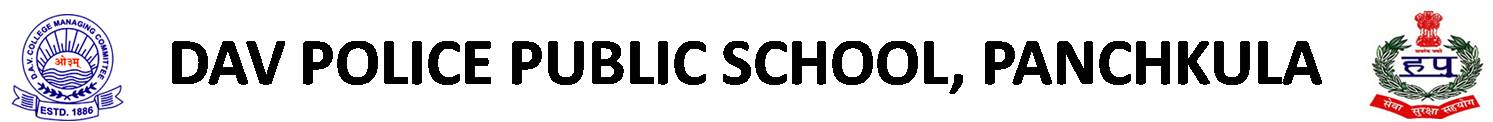 DATE: 25 May 2021                     ENGLISH LITERATURE                        CLASS - VICHAPTER 4 - MY EXPERIMENTS WITH TRUTHTEXTUAL QUESTIONS/ ANSWERS         ON PAGE :22A. Answer the following questions briefly:Question 1: Which two books inspired Gandhiji a lot during his childhood?Answer: The two books which inspired Gandhiji a lot during his childhood were: Shravan Pitribhakti natka and Harishchandra.Question 2: Pick out the extract from the text which tells that Gandhiji was punctual.Answer: “To be at school at the stroke of the hour and run back home as soon as the school was closed - that was my daily habit”. This extract shows that Mahatma Gandhi was punctual.Question 3: Why did Gandhiji dislike games and gymnastics?Answer: Gandhiji disliked games and gymnastics because he had a false notion that games and gymnastics had nothing to do with education. The reason for his dislike for gymnastics was his deep desire to serve as nurse to his father.Question 4: What made Gandhiji feel ashamed of himself during his visit to South Africa?Answer: Gandhiji got the notion that good handwriting was not a necessary part of education but when he went to South Africa and saw the beautiful handwriting of lawyers and young men, he was ashamed of himself and repented of his neglect.Question 5: Why did Gandhiji steal gold from his brother’s armlet?Answer: Gandhiji stole gold from his brother’s armlet because he had run into a debt of twenty-five rupees.Question 6: Why did he confess his guilt to his father? How did he make the confession?Answer: Gandhiji confessed his guilt to his father because it became unbearable to him. So, he decided to write a letter to confess his guilt.Question 7: What, according to Gandhiji, is the purest type of repentance?Answer: The purest type of repentance according to Gandhiji is a clean confession combined with a promise never to commit the sin again.HOTS Explain : He who is truthful will do no evil.Answer: The phrase is quite true because a truthful person will think twice before doing something bad because he knows one day or another day he will have to confess the guilt and would feel shame for that.Confessing one’s mistake to one’s parents needs great mental strength. Would you describe Gandhiji as a brave boy?Answer: Gandhiji was quite brave. As far as the confession of a mistake is concerned, he knew that his father would be angry and could give him punishment but still he gathered his courage and confessed what he had done.MCQ QUESTIONSMy Experiments with Truth is the work of……..Tara ChandMahatma GandhiMahadev DesaiShankarlal BankerWhat was the narrator's keen desire to do when he would grow up?To serve as nurse to his fatherTo be a gymnastChoose the correct meaning of the word ‘ordeals.’Painful experienceschallengeGandhiji felt ashamed of himself  ……….. During his visit to South Africa.For not having good handwritingFor having good handwritingWhat crime Gandhiji had committed at the age of fifteen?A theftAn award